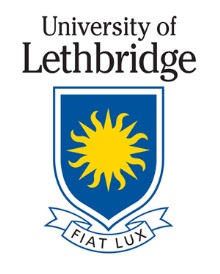 GFC Standing Committee ReportCommittee: For the Period of July 1, YEAR - June 30, YEARMembers:Meeting Overview: mention number or meetings, report on actions taken etc. Special Mention:[Should be submitted and signed (Digital signatures fine) by Committee Chair] 